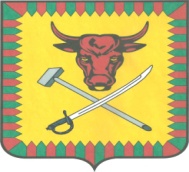 ИЗБИРАТЕЛЬНАЯ КОМИССИЯ МУНИЦИПАЛЬНОГО РАЙОНА «ЧИТИНСКИЙ РАЙОН»ПОСТАНОВЛЕНИЕ« 13 » августа 2018 года                                                                                 №195Об утверждении итогов проведения жеребьевки для размещения списков кандидатов по единому избирательному округу в бюллетенеВ соответствии с частью 4 статьи 76 Закона Забайкальского края «О муниципальных выборах в Забайкальском крае», Протоколом о результатах жеребьевки по размещению кратких наименований избирательных объединений  и эмблем в избирательном бюллетене от 09 августа 2018 года, избирательная комиссия муниципального района «Читинский район»п о с т а н о в л я е т:Утвердить итоги жеребьевки для размещения списков кандидатов по единому избирательному округу в бюллетене в следующем порядке:Забайкальское региональное отделение Политической партии ЛДПР-Либерально–демократической партии России;Читинское Местное отделение Забайкальского регионального отделения Партии «ЕДИНАЯ РОССИЯ»;Местное отделение Политической партии СПРАВЕДЛИВАЯ РОССИЯ в муниципальном районе «Читинский район»; Читинское местное отделение «КОММУНИСТИЧЕСКАЯ ПАРТИЯ РОССИЙСКОЙ ФЕДЕРАЦИИ».Опубликовать настоящее постановление в газете «Ингода» и разместить на официальной странице избирательной комиссии муниципального района «Читинский район» в информационно-телекоммуникационной сети «Интернет».Председатель избирательной комиссии                                  Павлова Л.П. Секретарь избирательной комиссии                                     Голобокова О.А.